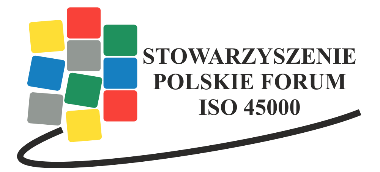 Formularz zgłoszenia uczestnictwa w spotkaniuStowarzyszenie Polskie Forum Zarządzania Bezpieczeństwem i Higieną Pracy ISO 45000Prosimy o przesłanie faxem lub e-mailem:fax: 34-361- 45-24 tel.: +48 (34) 321 43 81, 504 255 340e-mail: sekretariat@pfiso45000.plFormularz zgłoszenia uczestnictwa w spotkaniuStowarzyszenie Polskie Forum Zarządzania Bezpieczeństwem i Higieną Pracy ISO 45000Prosimy o przesłanie faxem lub e-mailem:fax: 34-361- 45-24 tel.: +48 (34) 321 43 81, 504 255 340e-mail: sekretariat@pfiso45000.plFormularz zgłoszenia uczestnictwa w spotkaniuStowarzyszenie Polskie Forum Zarządzania Bezpieczeństwem i Higieną Pracy ISO 45000Prosimy o przesłanie faxem lub e-mailem:fax: 34-361- 45-24 tel.: +48 (34) 321 43 81, 504 255 340e-mail: sekretariat@pfiso45000.plData wypełnienia zgłoszenia:    …………………....................Data wypełnienia zgłoszenia:    …………………....................Nazwa Firmy / Imię i Nazwisko w przypadku zgłoszeń indywidualnych: ……………………………………………………………………………………………………………………………………………………………………………………………………………………Pieczęć instytucjiNazwa Firmy / Imię i Nazwisko w przypadku zgłoszeń indywidualnych: ……………………………………………………………………………………………………………………………………………………………………………………………………………………Pieczęć instytucjiNazwa Firmy / Imię i Nazwisko w przypadku zgłoszeń indywidualnych: ……………………………………………………………………………………………………………………………………………………………………………………………………………………Pieczęć instytucjiSpotkanie otwarte Stowarzyszenia Polskie ForumZarządzania Bezpieczeństwem i Higieną Pracy ISO 45000Spotkanie otwarte Stowarzyszenia Polskie ForumZarządzania Bezpieczeństwem i Higieną Pracy ISO 45000Spotkanie otwarte Stowarzyszenia Polskie ForumZarządzania Bezpieczeństwem i Higieną Pracy ISO 45000Spotkanie otwarte Stowarzyszenia Polskie ForumZarządzania Bezpieczeństwem i Higieną Pracy ISO 45000Spotkanie otwarte Stowarzyszenia Polskie ForumZarządzania Bezpieczeństwem i Higieną Pracy ISO 45000Uczestnicy spotkaniaUczestnicy spotkaniaUczestnicy spotkaniaUczestnicy spotkaniaUczestnicy spotkaniaL.p.Imię i nazwisko uczestnikaImię i nazwisko uczestnikae-mailNr telefonuNadesłanie Formularza Zgłoszenia jest jednocześnie wyrażeniem zgody na przetwarzanie danych osobowych zgodnie z ustawą z dn. 29.08.1997 r. o ochronie danych osobowych Dz.U. Nr 133, poz. 883. przez Stowarzyszenie Polskie Forum Zarządzania Bezpieczeństwem i Higieną Pracy ISO 45000.Nadesłanie Formularza Zgłoszenia jest jednocześnie wyrażeniem zgody na przetwarzanie danych osobowych zgodnie z ustawą z dn. 29.08.1997 r. o ochronie danych osobowych Dz.U. Nr 133, poz. 883. przez Stowarzyszenie Polskie Forum Zarządzania Bezpieczeństwem i Higieną Pracy ISO 45000.Nadesłanie Formularza Zgłoszenia jest jednocześnie wyrażeniem zgody na przetwarzanie danych osobowych zgodnie z ustawą z dn. 29.08.1997 r. o ochronie danych osobowych Dz.U. Nr 133, poz. 883. przez Stowarzyszenie Polskie Forum Zarządzania Bezpieczeństwem i Higieną Pracy ISO 45000.Nadesłanie Formularza Zgłoszenia jest jednocześnie wyrażeniem zgody na przetwarzanie danych osobowych zgodnie z ustawą z dn. 29.08.1997 r. o ochronie danych osobowych Dz.U. Nr 133, poz. 883. przez Stowarzyszenie Polskie Forum Zarządzania Bezpieczeństwem i Higieną Pracy ISO 45000.Nadesłanie Formularza Zgłoszenia jest jednocześnie wyrażeniem zgody na przetwarzanie danych osobowych zgodnie z ustawą z dn. 29.08.1997 r. o ochronie danych osobowych Dz.U. Nr 133, poz. 883. przez Stowarzyszenie Polskie Forum Zarządzania Bezpieczeństwem i Higieną Pracy ISO 45000.